Adell (Egly) StrahmNovember 20, 1866 – December 6, 1925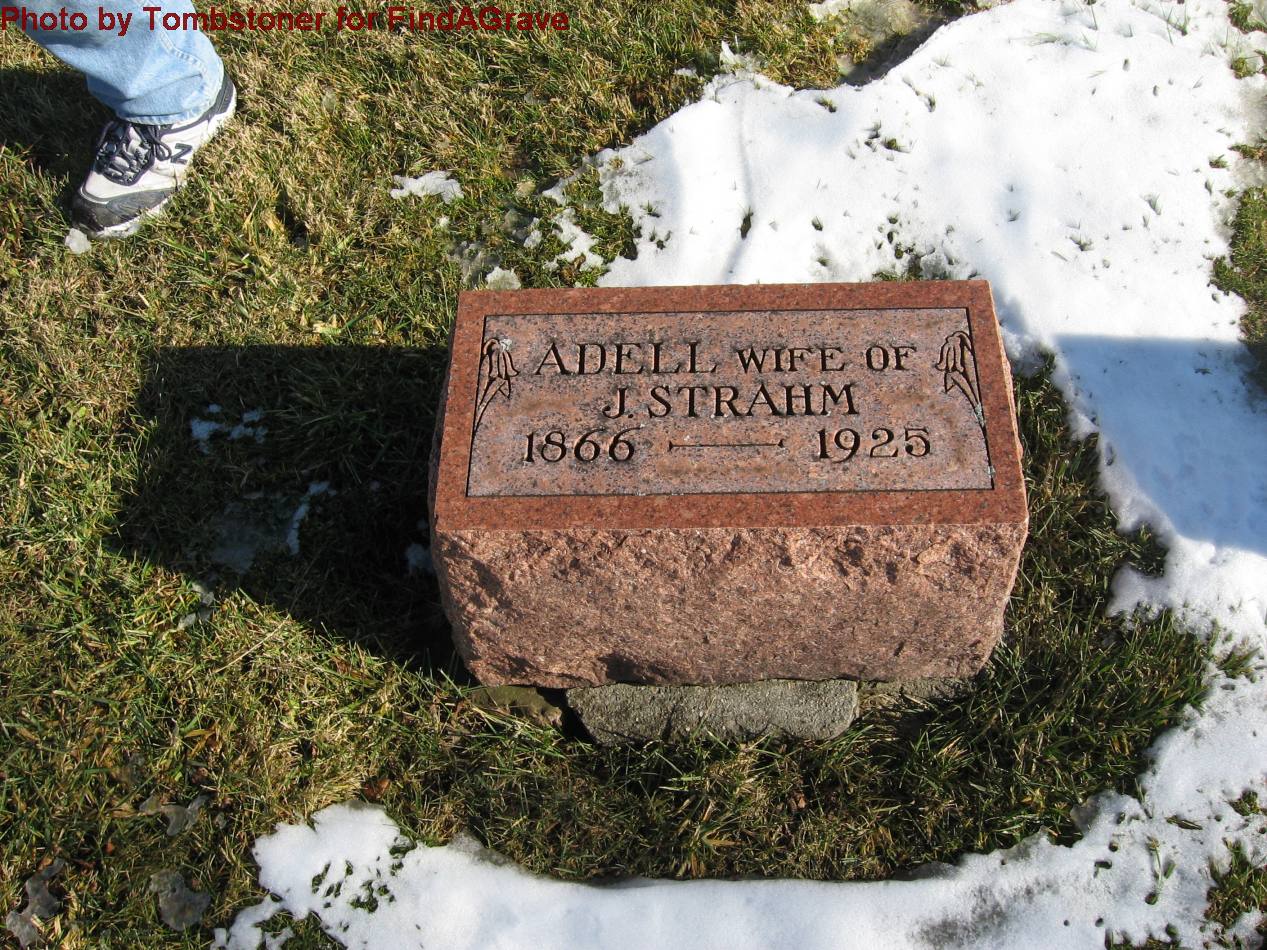 Photo by Tombstoner & FamilyIndiana, Death Certificates, 1899-2011Name: Adele Strahm [Adele Egly] Gender: FemaleRace: WhiteAge: 59Marital status: MarriedBirth Date: 20 Nov 1866Birth Place: SwitzerlandDeath Date: 6 Dec 1925Death Place: Kirkland, Adams, Indiana, USAFather: Benidek Egly Mother: Mary Blattner Spouse: Jonas Strahm, informantBurial: Dec 9, 1925; Defenseless Mennonite